MEDLEMSINFORMATION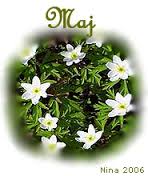 Med Årsstämma, Valborg och 1:a maj bakom oss kan vi nu se fram emot sommarens soliga och varma dagar……..Det fixas och trixas och sås och planteras i kolonilotterna både på öst och väst. Det lovar goda skördar. Det råder fin ordning och reda och det är en fröjd att se fint krattade lotter och lika fina och rensade gångar. Stort tack till våra vaktmästare som håller fin ordning i gräs, rabatter och buskage som tillhör föreningen. Kommunen klipper sina delar. Men……… vid stämman framfördes en stark vädjan och önskan från de närvarande.Det finns ett antal bostäder som har en liten täppa eller en uteplats. Många håller fin ordning och sköter om dessa. Tyvärr ser vi också täppor och uteplatser som tycks vara mer av en förvaringsplats med orensade rabatter, igenvuxet och trasiga staket eller staket som skulle må bra av en målning. Det är en stark önskan att uteplatser och täppor hålls snygga och välskötta! Dessa är vårt ansikte utåt! En inbjudande miljö kan också leda till ett bättre pris på din lägenhet, om och när den ska säljas. Så låt oss hjälpas åt! Har ni problem med detta och kanske behöver råd och hjälp – hör av er till oss!!Från stämman kan vi i övriga rapportera att det var 22 röstberättigade närvarande. Mötet förlöpte utan några omfattande diskussioner, då det inte fanns vare sig motioner eller propositioner. Förvaltningsberättelsen föredrogs och ekonomin i föreningen är i god balans .Under punkten övrigt informerades om att det blir en extrastämma i september. Anledning till detta är att Brf Jordabalken dels behöver gå över till 2011 års stadgar och i dessa kan det komma att bli en ändring med anledning av pågående diskussioner på regeringsnivå ang andrahandsuthyrning. Vi avvaktar därför beslut innan vi går över till nya stadgar. Vi återkommer om detta. Det har varit en del skrämselskriverier i tidningarna om risker för kraftiga hyreshöjningar i bostadsrätter om föreningen praktiserar sk progressiva avskrivningar. Vi kan ge lugnande besked om att Brf Jordabalken inte praktiserar denna typ av avskrivningar. Så vi kan alla sova gott om natten.Valen vid stämma utföll så att styrelsen för det kommande verksamhetsåret består av samma ledamöter som föregående år:Ordf 			Susanne BrokopVice ordf 		Magnus ElmquistSekreterare 	Emma DegermanLedamöter 		Karin Samuelsson			Daniel Rodriquez			Jesper NordhHSB repr		Moa MitchellVi tackar alla för fortsatt förtroende!Stämman valde två nya suppleanter:			Monica Barrnäs			Magnus Rosén	Vi hälsar Monica och Magnus hjärtligt välkomna till styrelsen och styrelsearbetet!Nu ser vi fram emot den kommande Futuralkarnevalen, studenten och andra skolavslutningar!  Ha en fin och härlig fortsättning på våren!!HälsarSusanne, Magnus, Emma, Daniel, Karin, Jesper, Moa, Magnus och Monica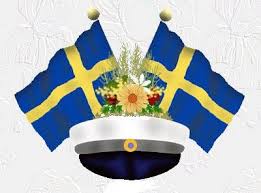 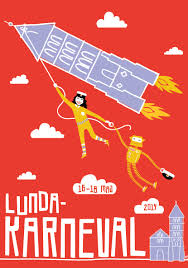 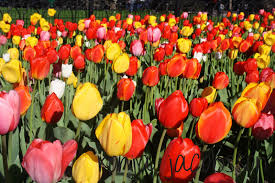 